  How Younger Generations CanHelp to Combat Global Warming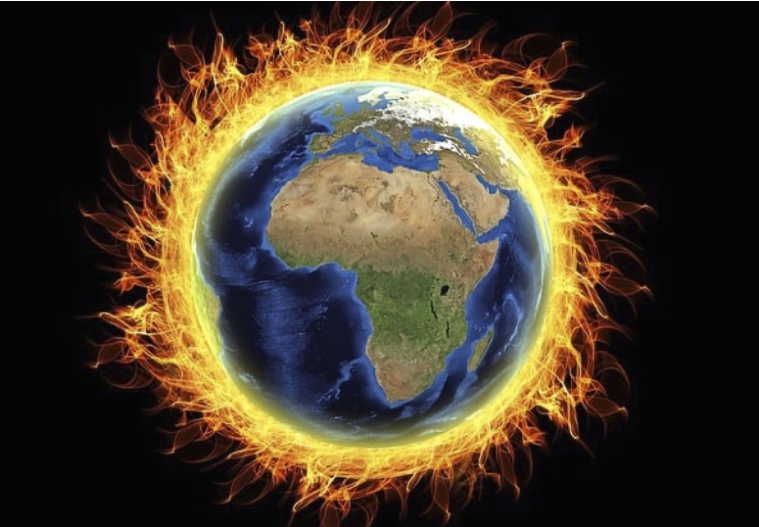 President Biden has developed multiple powerful approaches to fighting global warming. These include:• Re-entering the U.S. into the Paris Climate Accord.• Passing the Inflation Reduction Act which provided billions.   toward fighting global warming.    Of note, not a single Republican voted for this Act.• Setting emission limits for both carbon dioxide and methane.• Funding multiple approaches to capturing CO2 from the air and ocean    and safely sequestering it.• Combating ocean acidification.• Many others.By contrast, during his presidency, Trump:• Called climate change a Chinese hoax.• Withdrew from the Paris Climate Accord.• Removed reference to climate change from all government departments.• Rolled back key regulations including limits on methane emissions.• Cut funding for NASA’s carbon monitoring system putting the    ability to monitor emission reduction targets in jeopardy. • These actions were fully supported by fellow Republicans.Despite world-wide efforts to reduce emissions, both the level and     the rate of increasing CO2 levels is increasing.If you are 60 years of age or older, you will not experience theworst of uncontrolled global warming,But your CHILDREN and GRANDCHILDREN will.If re-elected Trump promised to: If re-elected Trump promised to:• Dismantle the Inflation Reduction Act.• Re-withdraw from the Paris Climate Accord signed by 195 member countries.• Increase oil and gas production - “Drill, baby, drill!”• Offer tax breaks to oil, gas and coal producers.• Repeal federal subsidies for solar, wind and other renewable energy projects.• Roll back Biden’s efforts to encourage the use of electric vehicles.• Open more federal waters to oil drilling, including off the Pacific coast.• Scale back federal rules requiring auto fleets to reduce fuel consumption.• Replace scientists with political appointees to handle pandemics and other    science related problems.• With more fossil fuels Trump promises, “We will be rich and happy again.”In addition, The Heritage Foundation proposed Project 2025 stated: If Republicans win the 2025 presidency, on the very first day they will:• Cancel all programs in all government agencies aiming to combat   climate change – Then:• Dismantle the Environmental Protection Agency (EPA).• Dismantle the Department of Energy.• Support more fossil fuel production.The world is already years behind where it needs to be to halt global warming.A Trump re-election would be a DISASTER and put us back an additional 4 years.It is critical that you vote. Your choice is: XxxxxxxxxXXXXXXX  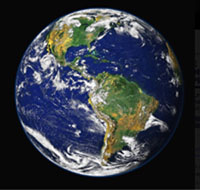 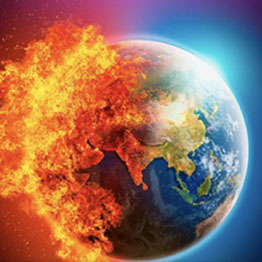            Biden 			             Trump